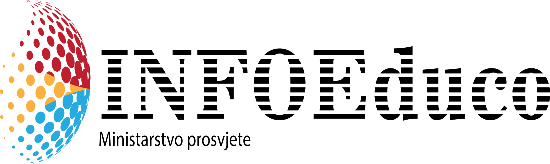 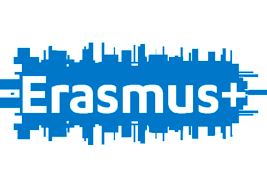 Prijavni formular za studente Ime i prezimeFakultetStudijski programGodina studija Prebivalište 